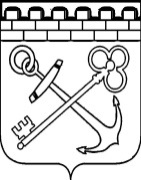 КОМИТЕТ ЛЕНИНГРАДСКОЙ ОБЛАСТИ ПО ТРАНСПОРТУПРИКАЗ  от «___» __________ 2022 г.                                                                    №___Об утверждении Перечня нормативных правовых актов, содержащих обязательные требования, соблюдение которыхоценивается при проведении мероприятий по контролюпри осуществлении регионального государственного контроля (надзора) на автомобильном транспорте, городском наземном электрическом транспорте на территории Ленинградской области В целях реализации пункта 3 части 3 статьи 46 Федерального закона от 31 июля 2020 года № 248-ФЗ «О государственном контроле (надзоре) и муниципальном контроле в Российской Федерации» приказываю:1. Утвердить Перечень нормативных правовых актов, содержащих обязательные требования, соблюдение которых оценивается при проведении мероприятий по контролю при осуществлении регионального государственного контроля (надзора) на автомобильном транспорте, городском наземном электрическом транспорте на территории Ленинградской области, согласно приложению к настоящему приказу.2. Контроль за выполнением настоящего приказа возложить на заместителя председателя Комитета Ленинградской области по транспорту, курирующего деятельность сектора контрольно-надзорной деятельности.Председатель Комитета                                                           М.С. ПрисяжнюкПриложениек приказу КомитетаЛенинградской области по транспорту от «__» __________ 2022 г. №___  Перечень нормативных правовых актов, содержащих обязательные требования, соблюдение которых оценивается при проведении мероприятий по контролю при осуществлении регионального государственного контроля (надзора) на автомобильном транспорте, городском наземном электрическом транспорте на территории Ленинградской областиРаздел I. Международные договоры Российской Федерации и акты органов Евразийского экономического союза  Раздел II. Федеральные законы Раздел III. Указы Президента Российской Федерации, постановления и распоряжения Правительства Российской Федерации Раздел IV. Нормативные правовые акты федеральных органов исполнительной власти и нормативные документы федеральных органов исполнительной власти  Раздел V. Нормативные правовые акты органов государственной власти СССР и РСФСР, нормативные правовые акты органов исполнительной власти СССР и РСФСР  Раздел VI. Законы и иные нормативные правовые акты субъектов Российской Федерации** Раздел VII. Иные нормативные документы, обязательность соблюдения которых установлена законодательством Российской Федерации № Наименование и реквизиты акта Краткое описание круга лиц и (или) перечня объектов, в отношении которых устанавливаются обязательные требования Указание на структурные единицы акта, соблюдение которых оценивается при проведении мероприятий по контролю* № Наименование и реквизиты акта Краткое описание круга лиц и (или) перечня объектов, в отношении которых устанавливаются обязательные требования Указание на структурные единицы акта, соблюдение которых оценивается при проведении мероприятий по контролю* 1Федеральный закон от 13.07.2015 № 220-ФЗ «Об организации регулярных перевозок пассажиров и багажа автомобильным транспортом и городским наземным электрическим транспортом в Российской Федерации и о внесении изменений в отдельные законодательные акты Российской Федерации»юридическое лицо, индивидуальный предприниматель, уполномоченный участник договора простого товарищества, с которыми заключен государственный контракт либо которым выдано свидетельство об осуществлении перевозок по маршруту регулярных перевозокчасть 2 статьи 29.1; часть 1 статьи 37№ Наименование документа (обозначение) Сведения об утверждении Краткое описание круга лиц и (или) перечня объектов, 
в отношении которых устанавливаются обязательные требования Указание на структурные единицы акта, соблюдение которых оценивается при проведении мероприятий по контролю* № Наименование документа (обозначение) Сведения об утверждении Краткое описание круга лиц и (или) перечня объектов, в отношении которых устанавливаются обязательные требования Указание на структурные единицы акта, соблюдение которых оценивается при проведении мероприятий по контролю* № Наименование документа (обозначение) Сведения об утверждении Краткое описание круга лиц и (или) перечня объектов, в отношении которых устанавливаются обязательные требования Указание на структурные единицы акта, соблюдение которых оценивается при проведении мероприятий по контролю* Подраздел 1. Нормативные правовые акты органов государственной власти СССР и РСФСР Подраздел 1. Нормативные правовые акты органов государственной власти СССР и РСФСР Подраздел 1. Нормативные правовые акты органов государственной власти СССР и РСФСР Подраздел 1. Нормативные правовые акты органов государственной власти СССР и РСФСР Подраздел 1. Нормативные правовые акты органов государственной власти СССР и РСФСР Подраздел 2. Нормативные правовые акты органов исполнительной власти СССР и РСФСР (до 1 июля 2017 г.) Подраздел 2. Нормативные правовые акты органов исполнительной власти СССР и РСФСР (до 1 июля 2017 г.) Подраздел 2. Нормативные правовые акты органов исполнительной власти СССР и РСФСР (до 1 июля 2017 г.) Подраздел 2. Нормативные правовые акты органов исполнительной власти СССР и РСФСР (до 1 июля 2017 г.) Подраздел 2. Нормативные правовые акты органов исполнительной власти СССР и РСФСР (до 1 июля 2017 г.) № Наименование документа (обозначение) и его реквизиты Краткое описание круга лиц и (или) перечня объектов, в отношении которых устанавливаются обязательные требования Указание 
на структурные единицы акта, соблюдение которых оценивается при проведении мероприятий по контролю* 1Постановление Правительства Ленинградской области от 24.10.2017 г. № 429 «Об утверждении требований к юридическим лицам, индивидуальным предпринимателям, участникам договора простого товарищества, осуществляющим регулярные перевозки по межмуниципальным маршрутам регулярных перевозок по нерегулируемым тарифам на территории Ленинградской области»юридические лица, индивидуальные предприниматели и участники договора простого товарищества, осуществляющими регулярные перевозки пассажиров и багажа автомобильным транспортом по межмуниципальным маршрутам регулярных перевозок по нерегулируемым тарифам на территории Ленинградской областипункт 3.8;абзацы 2, 3, 5 пункта 4.1№Наименование документа (обозначение) Сведения об утверждении Краткое описание круга лиц и (или) перечня объектов, в отношении которых устанавливаются обязательные требования Указание 
на структурные единицы акта, соблюдение которых оценивается при проведении мероприятий по контролю* 